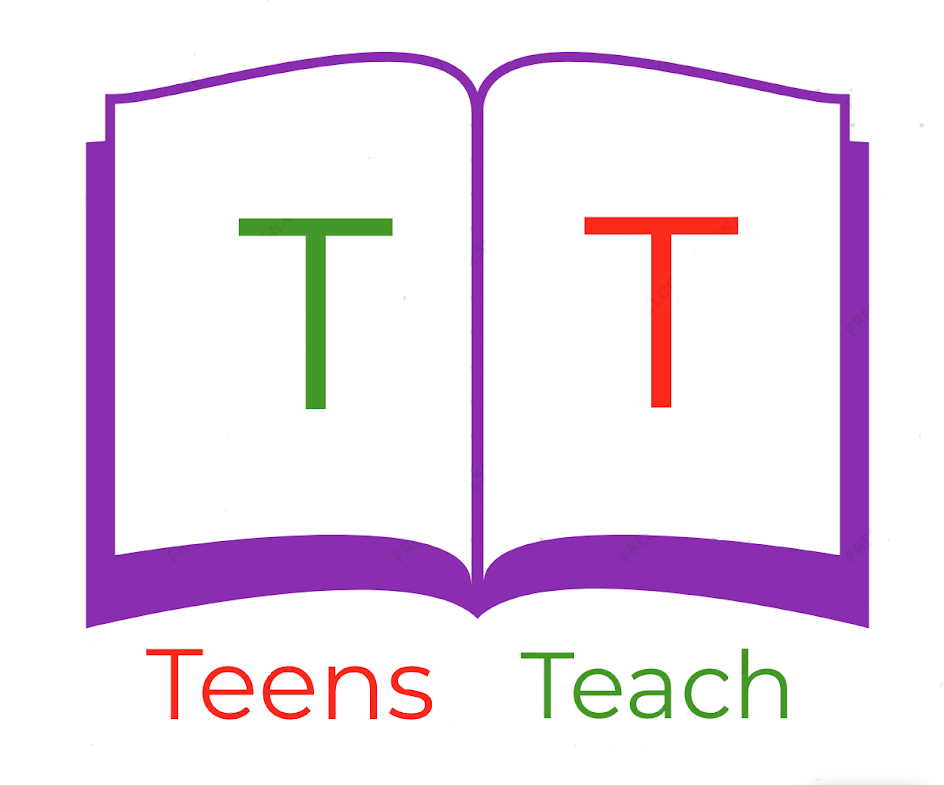 Jugendliche unterrichten Deutsch und mehr Kreuze die formelle Version an und schreibe die Sätze unten nach:1. Wie heißen Sie?		    ❑				Wie heißt du?			    ❑________________________				________________________2.Wie alt bist du?		    ❑				Wie alt sind Sie? 		    ❑________________________				________________________3.Woher kommen Sie?		    ❑				Woher kommst du?		    ❑________________________				________________________4.Wie gross sind Sie?		    ❑				Wie gross bist du?		    ❑________________________				________________________5.Wo bist du geboren	   	    ❑				Wo sind Sie geboren?		    ❑________________________				________________________6.Wohin gehen Sie?		    ❑				Wohin gehst du?		    ❑________________________				________________________